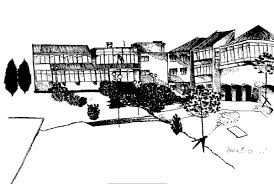 KLASA: 621-02/20-01/03URBROJ: 2105/05-18/01-20-4U Umagu, 27. veljače 2020. godinePovjerenstvo za provedbu javnoga poziva i izbor najpovoljnije ponude za izvanučioničku nastavu u OŠ Marije i Line – SE „Marija i Lina“ Umago-Umago, sukladno čl. 15. i 16 Pravilnika o izvođenju izleta, ekskurzija i drugih odgojno-obrazovnih aktivnosti izvan škole“Narodne novine“ broj 87/14 i 81/15.) na sastanku održanom dana 25. veljače 2020. godine donijelo jeODLUKUo izboru najpovoljnije ponude za organizaciju dvodnevnog školskog izleta sedmih razreda u PlitviceI.Nakon razmatranja svih pristiglih ponuda po okončanom postupku javnog poziva koji je objavljen dana 30. siječnja 2020. godine na mrežnoj stranici Škole, Povjerenstvo je kao najpovoljniju  odabralo ponudu agencije:Artik, d.o.o. iz Umaga.II.S ovom će odlukom Povjerenstvo upoznati Školski odbor, Vijeće roditelja kao i roditelje učenika sedmih razreda.III.Ova se odluka objavljuje na mrežnim stranicama škole dana 27. veljače 2020. godine.IV.Ova je odluka konačna te stupa na snagu danom njezinog donošenja.Predsjednik Povjerenstva:Božidar Cvenček,mag.edu.croatDOSTAVITI:Mrežna stranica, oglasna pločaPismohrana